                        İL TERTİP KOMİTESİ TOPLANTI TUTANAĞI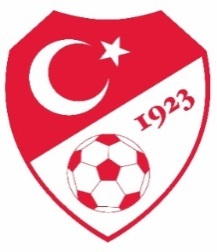 Karar No : 2023-2024 /711.12.2023 Pazartesi  günü saat 17:30 da Berkan KESKİN başkanlığında İl Tertip Komitesi  toplanarak aşağıdaki kararlar alınmıştır.               1-10.12.2023 tarihinde oynanan   Yeşil Artvinspor (2) - Murgul Belediyespor (0) sonucu ile Amatör ligi 6.hafta müsabakasının tesciline;2-09.12.2023 tarihinde oynanan  Şavşat GSK (2) - Spor Eğitim (6)  sonucu ile Amatör ligi 6.hafta müsabakasının tesciline;3-10.12.2023 tarihinde  oynanan  Ardanuçspor (0 ) – Kemalpaşaspor ( 6 ) sonucu ile Amatör  ligi 6.hafta müsabakasının tesciline;  4-09.12.2023 tarihinde  oynanan  Arhavi 08 SK (3) - Yeşil Artvinspor (0)  sonucu ile U14 ligi 2.hafta müsabakasının tesciline;  5- Fikstüre dahil olup daha sonra lige katılamayacağını beyan eden Borçkaspor Kulubünün  09.12.2023 tarihinde oynanması gereken müsabakaya çıkmaması nedeniyle (1.defa)  Borçkaspor (0) - Artvinspor   (3) sonucu ile U14 ligi 2.hafta müsabakasının tesciline;6-09.12.2023 tarihinde oynanan  Şavşat GSK - Spor Eğitim  müsabakasında hakem raporuna göre ihraç olan Şavşat GSK oyuncusu Oktay ÇAPAR ’ın  İl Disiplin Kuruluna sevk edilmesine;                7-Alınan kararların GSİM,ASKF Başkanlığı,TFFHGD,TFSKD ve ilgili kulüplere bildirilmesine oy çokluğu ile karar verilmiştir.       Başkan 	                           Başkan V.	                Başkan Yardımcısı                              Sekreter                                               Berkan KESKİN                            Alim ÇELİK                          Mehmet BAŞKÖYLÜ                       Egemen ÇETİN                         (TFF İl Temsilcisi )                 (ASKF Temsilcisi)                       (GSİM Temsilcisi)                     (TFFHGD Temsilcisi)                                                   Üye                                                Üye                                                 Üye                      Sezgin ULUKÖY                             Coşkun ÖZTÜRK	                 Göksen SÖNMEZ                                               (Kulüp  Temsilcisi)                          (Kulüp Temsilcisi)                       (Kulüp Temsilcisi)   